NAME:__________________________________________________________		PD:___________Chapter 4 Section 1 Guided ReadingThe Gift of the NileCivilization Develops in EgyptKings Unify Egypt	LABEL THE FOLLOWING FEATURES (Use page 89 in textbook)Nile RiverNile DeltaUpper EgyptLower Egypt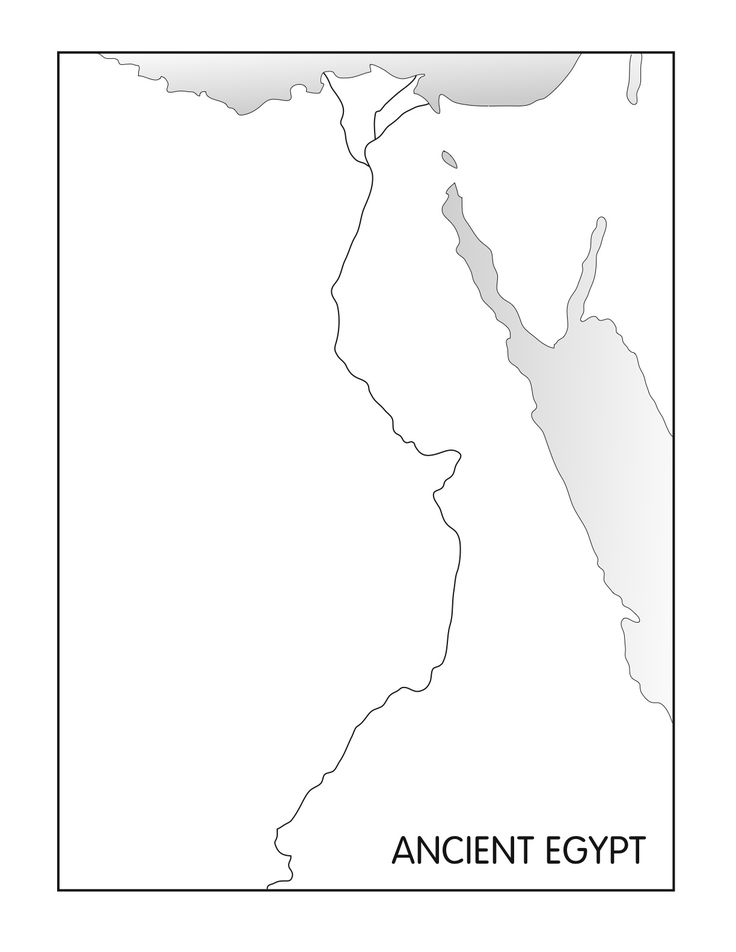 Sinai PeninsulaRed SeaMediterranean SeaLocation and Physical FeaturesDescribe the two regions of Ancient EgyptUpper EgyptSouthern Egypt, start of the Nile River Lower EgyptNorthern Egypt, ends in Mediterranean Sea, has a deltaHow did cataracts affect travel in Egypt?It blocked travel in South Egypt (Upper Egypt) and protected them from invasionWhat is a delta and why was it important? (Think about how much farmland was there)Triangle-shaped area at end of a river with good soil for farmingThe Floods of the Nile What was the effect of the Nile’s flooding on its land?Flooding came every year, and left great soil for farmingWhat was “the black land” and “the red land”?“the black land”Dark soil with silt left by flooding of the Nile“the red land”Dry, desert soil, can’t farm it.Increased Food ProductionWhat did Egyptians do differently than Mesopotamia to use water for farming?Didn’t have to build basinsWhat crops (and animals) did Egyptians raise?Wheat, barley, fruit, vegetables, cows, sheepTwo KingdomsWhy was it hard to invade Egypt?The Red Sea, natural barriers (mountains, seas), desertHow did Egypt develop into two kingdoms?Villages in the North and South banded together to form two kingdomsWhat were the names of the two kingdoms?Upper Egypt and Lower EgyptHow did Menes combine the two kingdoms?He was in charge of Upper Egypt, invaded Lower Egypt and married a princess from Lower EgyptWhat is a pharaoh and how is a pharaoh part of a dynasty?Pharaoh – King in EgyptDynasty – when a family rules a kingdom or empireHow far did Egyptian territory extend?All along the Nile River, about 50-100 miles on each side